Муниципальное бюджетное дошкольное образовательное учреждение«Центр развития ребенка – Детский сад №82 «Мичээр»Городского округа «город Якутск»                                                      Утверждаю                                    Заведующая МБДОУ ЦРР-Д/с №82                                                  Мичээр                                                                   Трофимова Ю.И.                                                                                                                                            ______________________                                                                                                                          «____»__________2018 г.    Паспорт кабинета педагога-психологаПлощадь кабинета 62,2 м²                                                                                                         Ответственные за кабинет:                                                                                                         педагоги-психологи                                                                                                         Турантаева А.Н                                                                                                         Трофимов Е.Н.Якутск-2018ОглавлениеОбщие сведения……………………………………………………………………….…3Инструкция по охране труда педагога-психолога……………………………………..3Циклограмма………………………………………………………………………….… 6Документация……………………………………………………………………….…....8Инвентарная ведомость на мебель…………………………………………………..….8Инвентарная ведомость на ТСО, компьютеры, оргтехнику, другое оборудование....9Игрушки, предметы искусства, народного промысла…………………….………….10Материалы для ручной работы…………………………………………..…………….10Библиотечно-информационные ресурсы………………………………..…………….11Перспективный план развития кабинета педагога-психолога……………………....13Акт готовности кабинета к началу учебного года…………………………………....13Общие сведенияКабинет педагога-психолога располагается в здании МБДОУ «ЦРР – детский сад №82», на 3 этаже, предназначен для проведения образовательной деятельности и психологических мероприятий. Общая площадь составляет 62,2 м². Ответственные: педагоги-психологи Турантаева Анна Николаевна и Трофимов Егор Николаевич. ИНСТРУКЦИЯ  по охране труда  педагога-психолога 1. Общие требования по охране трудаК работе педагогом-психологом допускаются лица, имеющее высшее профессиональное образование, прошедшие медицинский осмотр.Педагог-психолог в своей работе должен:знать и выполнять свои должностные обязанности, инструкции по охране труда, жизни и здоровья детей, технике безопасности, пожарной безопасности;пройти вводный инструктаж и первичный инструктаж на рабочем месте;соблюдать правила внутреннего трудового распорядка;соблюдать установленный режим труда и отдыха (согласно графику работы);выполнять требования личной гигиены, содержать в чистоте рабочее место;обеспечивать режим соблюдения норм и правил охраны труда, жизни и здоровья детей во время организации образовательного процесса с воспитанниками.При работе в должности педагога-психолога возможно воздействие следующих вредных производственных факторов:поражение электрическим током при включении электроосвещения;поражение током при включении и пользовании аппаратурой ТСО;нарушение остроты зрения при недостаточной освещенности рабочего места, а также зрительное утомление при длительной работе с документами и на компьютере;ионизирующие, неионизирующие излучения и электромагнитные поля при работе на компьютере;поражение электрическим током при использовании неисправных электрических приборов.При несчастном случае пострадавший или очевидец несчастного случая обязан немедленно сообщить об этом заведующему, при неисправности оборудования прекратить работу и сообщить заведующему, заведующему хозяйством. Педагог-психолог обязан соблюдать правила пожарной безопасности, знать места расположения первичных средств пожаротушения, пути эвакуации при возникновении пожара.В процессе работы педагог-психолог обязан соблюдать правила личной гигиены, содержать в чистоте рабочее место, соблюдать гигиенические требования к организации и проведению образовательного процесса с воспитанниками.Педагог-психолог, допустивший невыполнение или нарушение инструкции по охране труда, привлекается к дисциплинарной ответственности в соответствии с правилами внутреннего трудового распорядка и, при необходимости, подвергается внеочередной проверке знаний норм и правил охраны труда.2. Требования по охране труда перед началом работыВключить полностью освещение и убедиться в исправной работе светильников. Наименьшая освещенность рабочего места должна составлять: при люминесцентных лампах — не менее 300 лк (20 Вт / кв.м), при лампах накаливания — не менее 150 лк (48 Вт / кв.м).Убедиться в исправности электрооборудования в кабинете:светильники должны быть надежно подвешены к потолку и иметь светорассеивающую арматуру;коммутационные коробки должны быть закрыты крышками, а электророзетки — фальшвилками;корпуса и крышки выключателей и розеток не должны иметь трещин и сколов, а также оголенных контактов.Проветрить помещение и подготовить к работе необходимый материал и оборудование, ТСО.Перед использованием в работе электрических приборов, ТСО и оргтехники (компьютер, ксерокс и др.) убедиться в их исправности и целостности подводящих кабелей и электровилок.3. Требования по охране труда во время работыСоблюдать порядок и не загромождать рабочее место, эвакуационные выходы посторонними предметами.При недостаточной освещенности рабочего места для дополнительного его освещения пользоваться настольной лампой.При работе с использованием оргтехники, ТСО соблюдать меры безопасности от поражения электрическим током:не подключать к электросети и не отключать от нее приборы мокрыми и влажными руками;соблюдать последовательность включения и выключения оргтехники, ТСО, не нарушать технологические процессы;не оставлять включенные в электросеть приборы без присмотра, особенно при работе принтера, ксерокса.При работе с использованием компьютера руководствоваться «Инструкцией по охране труда при работе на персональном компьютере», а при работе с использованием ксерокса — «Инструкцией по охране труда при работе копировально-множительного аппарата».Для поддержания здорового микроклимата следует через каждые 2 ч работы проветривать помещение.При длительной работе с документами и на компьютере с целью снижения утомления зрительного анализатора, устранения влияния гиподинамии и гипокинезии, предотвращения развития познотонического утомления через каждый час работы делать перерыв на 10—15 мин, во время которого следует выполнять комплекс упражнений для глаз, физкультурные паузы и минутки.4. Требования безопасности в аварийных ситуацияхВ случае возникновения аварийных ситуаций необходимо срочно принять меры, немедленно оказать первую помощь пострадавшему, сообщить об этом заведующему , при необходимости отправить пострадавшего в ближайшее медицинское учреждение, позвонив по телефону 03.Не приступать к работе при плохом самочувствии или внезапной болезни.В случае появления неисправности в работе компьютера, ксерокса, ТСО (посторонний шум, искрение и запах гари) немедленно отключить электроприбор от электросети и сообщить об этом заведующему, заведующему хозяйством. Работу продолжать только после устранения возникшей неисправности.При возникновении пожара немедленно сообщить об этом заведующему и в ближайшую пожарную часть по телефону 01, начать эвакуацию воспитанников на эвакуационную площадку МОБУ лицей № 8.При получении травмы немедленно обратиться за медицинской помощью в медицинский кабинет и сообщить об этом заведующему.5. Требования безопасности по окончании работыПроветрить кабинет, закрыть форточку.Привести в порядок рабочее место.Выключить электроприборы, оргтехнику и аппаратуру ТСО.Выключить электроосвещение, закрыть кабинет на ключ.Обо всех недостатках, отмеченных во время работы, сообщить заведующему, заведующему хозяйством.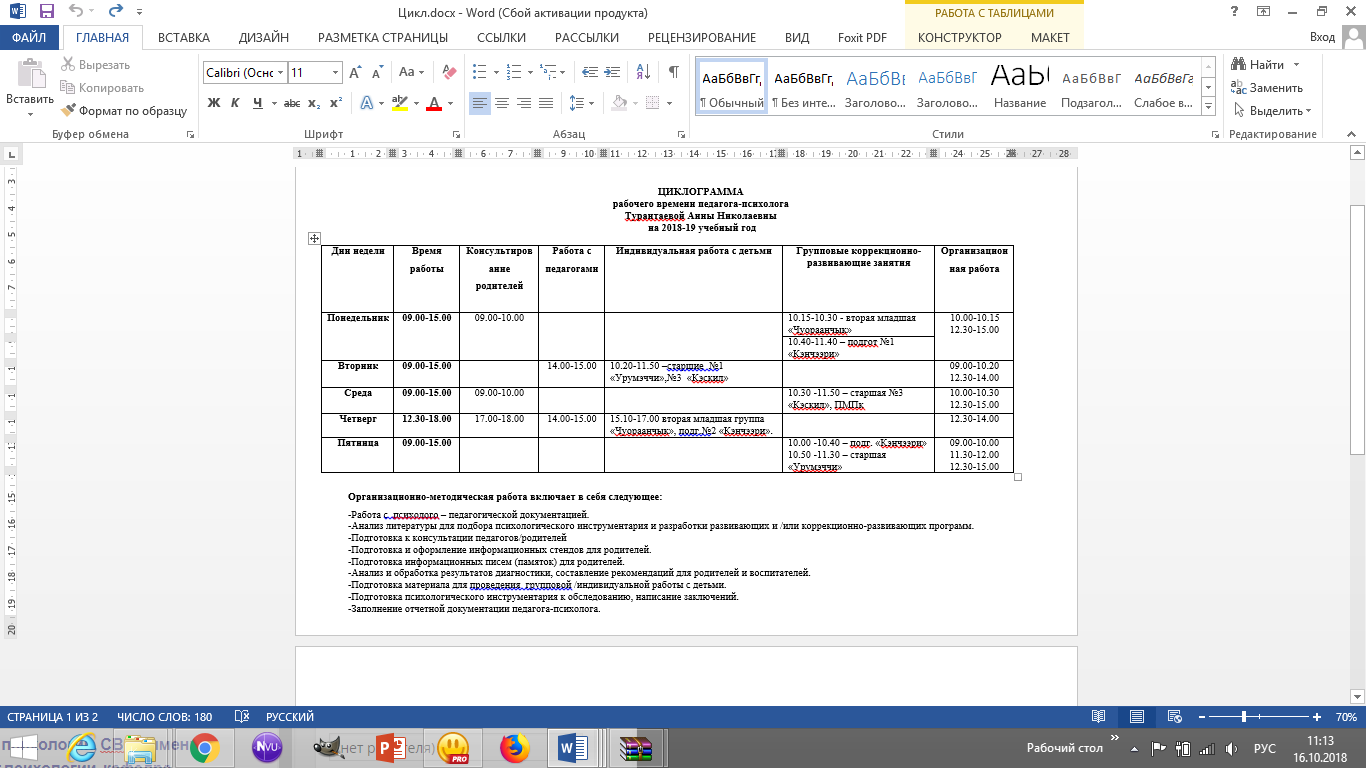 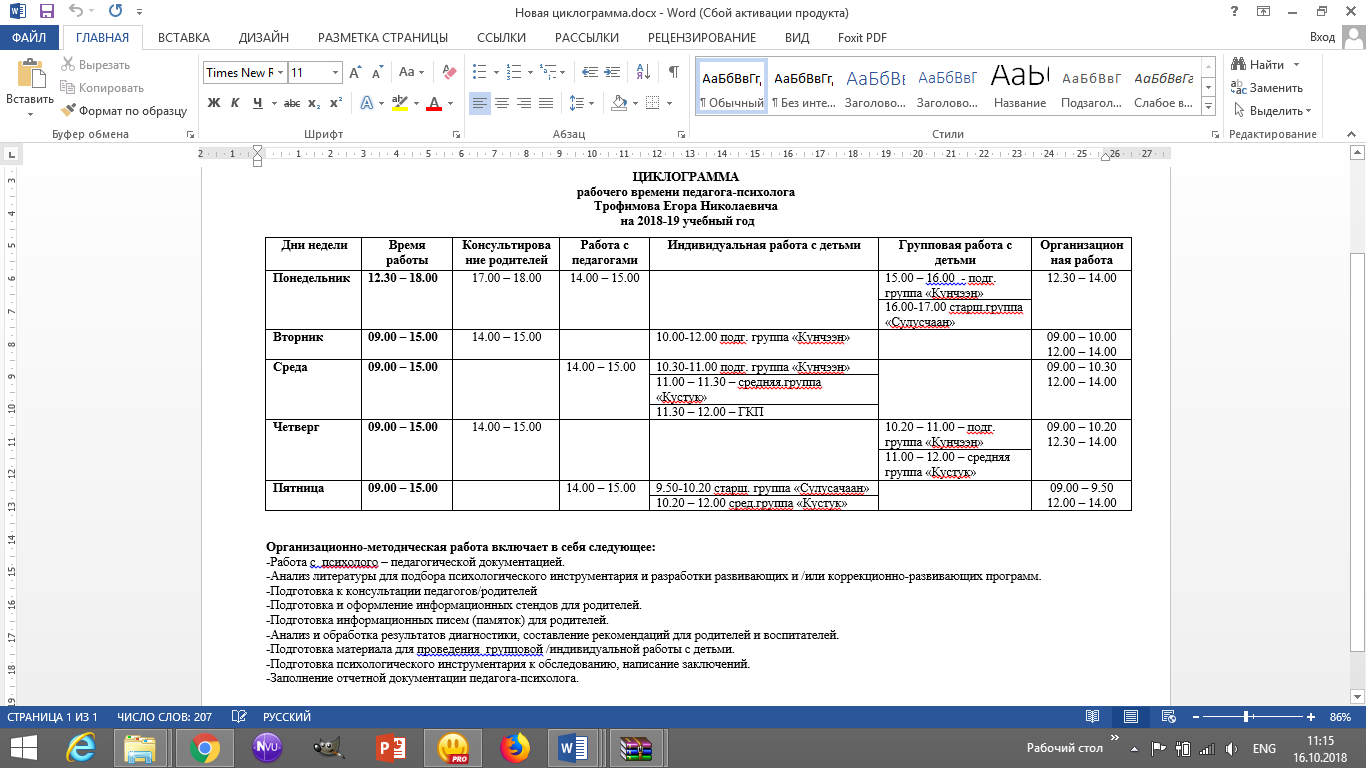 ДокументацияИнвентарная ведомость на мебель и другое имуществоИнвентарная ведомость на ТСО , компьютеры, оргтехнику, другое оборудованиеИгры, игрушки, предметы искусства, народного промыслаМатериалы для ручной работыБиблиотечно-информационные ресурсыПериодические изданияКнигиПерспективный план развития  Акт готовности кабинета к началу учебного года1Положение2Циклограмма3Перспективный план работы4Журнал учета консультаций5Журнал учета диагностической работы6Журнал групповых форм работы7Журнал учета просветительской работы8Программы№НаименованиеКол-воИнвентарный номерПримечаниеКрокиг. Вешалка д/одежды, белый, разноцветный1 шт.Шкаф аптечный белый1 шт.МК001631974Детская мягкая мебель (диван, кресло)1 компл.М001632642Хранение игрушек IKEA ПАЙССЛИНГАР чемодан1 шт.Стол рабочий1 шт.МК 001632644Кресло рабочее1 шт.МК 001632643Мольберт1 шт.0001900016Ковер  IKEA Хопплек (короткий ворс)1 шт.ТРУФАСТ сосна, белыйКомбинация д/хранения+контейнерами, белый, оранжевый1 шт.МК001642016Табурет детский Маммут зеленый3 шт.МК001641936Табурет детский Маммут розовый6 шт.МК001642225Табурет детский Маммут4 шт.МК001642225Стол детский Маммут голубой2 шт.МК001641935Стол детский Маммут светлый голубой2 шт.МК001642223Стол обеденный лак деревянный детский1 шт.МК001631940Стеллаж Экспедит глянцевый красный 20131 шт.МК 001641937Экспедит стеллаж глянцевый бирюзовый 20131 шт.МК 001641928Каркас к тумбе пристав. Агат серый1 шт.М000011191Полог детский навесной1 шт.Зеркало, синий ПАЙССЛИНГАР1 шт.Вешалка 2-х местная (Вандринг)2 шт.Тумба Наураша2 штВнутренний стол с тумбой2 шт№НаименованиеКол-воИнвентарный номерПримечание1Ноутбук Asus1 шт.МК 001642118МФУ лазерный монохромный Canon MF30101 шт.МК0016420502Музыкальный центр Samsung1 комплМК 001641959(1проигрываетль, 2 колонки)3Светильник настольный1 шт.4Панно «Бесконечность»1 шт.МК 001649655Цветодинамический проектор «Плазма-250»1 шт.МК 00164419466Фонтан водный1 шт.МК0016419577Диски CD  для релаксации4 шт.8Подвесная система «Мелодичный звон1 шт.МК0016419569Лингвостим. Приставка светозвуковая(комплект : очки, наушники, удлинитель для наушников)1 компл.МК00164195510Программно-аппаратный комплексный модуль СИГВЕТ ПАКПФ-02(диск, пульт)1 компл.МК00164195411Ультразвуковой распылитель эфирных масел1 шт.МК00164195312Мат настенный3 шт.МК001641950МК001641951МК00164195213Пуфик-кресло с гранулами2 шт.МК001641949МК00164194814Подушка большая с гранулами2 шт.15Подушка маленькая с гранулами3 шт.16Фильтр для ПК1 шт.17Удлинитель1 шт.18Электрогирлянда1 шт.19Светодиод1 шт.20Стол для песочной терапии1 шт.МК 00164222921Штатив для камеры 1 шт. 1013642018000000522Персональный компьютер Acer extensa1 шт.23Монитор LG 1 шт.24Клавиатура CBR 1 шт.25Ноутбук «ICL» для модуля «Наураша»1 шт.26Модули  «Наураша» 8 шт.№НаименованиеКол-воПримечание1Каталка «Квинтет»12Пирамидки Радуга1 3Домик с вкладышами муз.1 шт4Мини строит. материал1 шт5Паззлы  «Наседка» 4 слоя1 шт6Паззлы  «Лягушка» 4 слоя1 шт7Шнуровка «Цветок»1 шт8Шнуровка «Насекомые»1 шт9Шнуровка «Одежда»1 комплект10Шнуровка «Мальчик и девочка»1 комплект11Паззлы «Одень пару медведей»1 шт12Панно картина из стекла1 шт13Мягкая игрушка «Медведь»2 шт14Машина грузовик2 шт15Игра «Терем-теремок»3 шт16Серия «Как я решаю конфликты»1 шт17Серия « Как я справляюсь с гневом»1 шт18Кукла Мальчик1 шт19Комплект игрового набора «Дары Фребеля» 2016 u/1 комплект VK 00164222620Стаканы «Кричалки-шепталки2 штСамоизготовление20Коробка тайны2 штСамоизготовление20Коробка-Мирилка2 штСамоизготовление21Набор для робототехники Lego WeDo 958010 комплектов21Набор для робототехники Lego WeDo 2.01 комплект21Набор для робототехники «Технолаб» 2 комплекта  + 30 шт. книг21Набор для робототехники MRT 21 комплект№НаименованиеКол-воПримечание1Стканы непроливайки2 шт2Пластилин1 3Краски гуашь 2 шт4Краска Акварель1 шт5Доски для лепки7 шт6Клей1 шт7Линейка2 шт8Набор карандашей29Простые карандаши1510Степплер1 шт11Цветная бумага1 компл.№Название журналаУчредитель и издатель1.«Справочник педагога-психолога. Детский сад»ЗАО «МЦФЭР»№АвторНазваниеНазвание Куражева Н.Ю., Вараева Н.В., Тузаева А.С., Козлова И.А. М.:Речь, 2015 Программа интеллектуального, эмоционального и волевого развития детей 3-6 лет. Пазухина И.А. «ДЕТСТВО-ПРЕСС»2008 Программа «Давайте познакомимся». Тренинговое развитие и коррекция эмоционального мира дошкольников 4-7 лет.Лютова Е.К., Монина Г.Б. М.:2000«Коррекционная работа с гиперактивными, тревожными, агрессивными детьми». Останкова Ю.В. : Учитель, 2009Система коррекционно-развивающих занятий по подготовке детей к школе. Лютова Е.К., Монина Г.Б., М.:Сфера,2011Тренинг эффективного взаимодействия с детьми.Каралашвили Е.А. М.: ТЦ Сфера, 2007Медико-психолого-педагогическая служба в ДОУ: Организация работы Смирнова Е.О. М.Мозаика-Синтез, 2012Общение дошкольников с взрослыми и сверстниками: Учебное пособие. Веракса А.Н., Гуторова М.Ф. :Мозаика-Синтез, 2016Практический психолог в детском саду: Пособие для психологов и педагоговВеракса А.Н. М.:Мозаика-Синтез, 2016Индивидуальная психологическая диагностика дошкольника: Для занятий с детьми 5-7 лет.Карпова Ю.В. М.: ООО «Издательство «Варсон», 2014Использование игрового набора «Дары Фребеля» в дошкольном образовании в соответствии с ФГОС ДО: Метод. рекомендации.  Карпова Ю.В. М.: ООО «Издательство «Варсон», 2014 Использование игрового набора «Дары Фребеля» в образовательной области «Художественно-эстетическое развитие». Карпова Ю.В. М.: ООО «Издательство «Варсон», 2014Использование игрового набора «Дары Фребеля» в образовательной области «Физическое развитие».Карпова Ю.В. М.: ООО «Издательство «Варсон», 2014Использование игрового набора «Дары Фребеля» в образовательной области «Социально-коммуникативное развитие». Карпова Ю.В. М.: ООО «Издательство «Варсон», 2014Использование игрового набора «Дары Фребеля» в образовательной области «Познавательное развитие». Карпова Ю.В. М.: ООО «Издательство «Варсон», 2014Использование игрового набора «Дары Фребеля» в образовательной области «Речевое развитие». Потапова О.Е. М.; ТЦ Сфера, 2015 Инклюзивные практики в детском саду: Метод.рекомендации Корепанова М.В., Харлампова Е.В. М.: Изд. Дом РАО; Баласс, 2005Диагностика развития и воспитания дошкольниковБернис Б. Грюнвальд, Гарольд В. Макаби. М.,Когито-Центр, 2008Консультирование семьиШматко Н.Д. М., Аквариум, 1997Дети с оклонениями в развитииНаумов А.А. Учитель, 2013 Специальный педагог дошкольного учреждения .Нормативные документы. Программы адаптации, коррекции и развития. Алямовская В.Г., Петрова С.Н. М.: ООО «Издательство Скрипторий 200»,2002Предупреждение психоэмоциального напряжение у детей дошкольного возраста.Юдина Е.Г., Степанова Г.Б., Денисова Е.Н. М.:Просвещение, 2002Педагогическая диагностика в детском саду.Дубровина И.В. – М.: Издательский центр «Академия», 2001Психокоррекционная и развивающая работа с детьми.Сиротюк А.Л. М.: АРКТИ, 2010Упражнения для психомоторного развития дошкольниковНайбауэр А.В. М.:ТЦ Сфера ,2013Создание условий адаптации детей раннего возраста к детскому саду. Рогалева Н.А. «Скрипторий 2003», 2010Психологический клуб для родителей в детском саду.Кулганов В.А. Сорокина Н.В. Детство-Пресс, 2012Психологические особенности развития детей и профилактика неврозов.Веприцкая Ю.Е. Учитель, 2011Развитие внимания и эмоционально-волевой сферы дете5й 4-6 лет.Лаврентьева Т.В. «Гном и Д».2002Психолог в дошкольном учреждении: Методические рекомендации к практической деятельности.Ильина М.Н , Парамонова Л.Г., Головнева Н.Я. «Дельта» 1997.Тесты для детей , сборник тестов и развивающих упражнений.Солдатова Е.Л., Лаврова Г.Н. Феникс, 2004Психология развития и возрастная психология. Истратова О.Н. Феникс,2010Практикум по детской психокоррекции.Савельева Н.. Феникс,2005Настольная книга педагога-психолога дошкольного образовательного учреждения.№Что планируетсяСрокиОтветственныйРезультат1Пополнение метод. пособиями В теч . годаПедагог-психолог2Дидактические материалы (самоизготовление)В теч. годаПедагог-психолог3Приобретение и изготовление игр и пособий для развития психических функийВ теч. годаПедагог-психолог№Наименование2018-20192019-20202020-20211Паспорт группы2Правила пользования кабинетом3Должностные инструкции4Укомплектованность учебно-методическим комплексом5Оптимальная организация предметно-развивающего пространства6Правила техники безопасности7Соблюдение санитарно-гигиенических норм: освещенность, состояние мебели, кабинета (группы) в целом (пол, стены, окна)